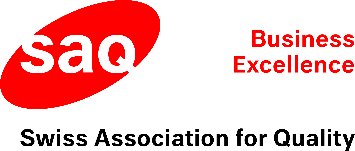 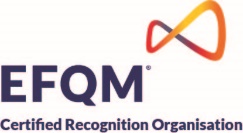 EFQM Stufen der ExcellenceValidated by EFQM (EFQM Validierung)AnmeldeformularDie Stufe «Validated by EFQM» steht allen Organisationen offen – Grossfirmen, kleinen und mittelgrossen Unternehmen, operationellen Einheiten und Organisationen des öffentlichen Dienstes. Das Programm zeigt Organisationen einen einfachen, praktischen Weg für die Entwicklung in Richtung Business Excellence.Bewerber, die sich für die «Validated by EFQM» bewerben, stellt die SAQ einen Leitfaden für Bewerber sowie die nötigen Hilfsmittel für den Bewerbungsprozess zur Verfügung. Der Leitfaden für Bewerber beschreibt den Prozess eingehend und zeigt auf, was in den einzelnen Stufen des vom Bewerber erwartet wird.1. Angaben zum Bewerber2. Angaben zur Firma / Organisation, die sich für die «Validated by EFQM» bewirbt Geschäftstätigkeit Weitere Standorte im GeltungsbereichQualitätsmanagementsystem (z.B. ISO 9001)3. KostenDie Anmeldegebühr in Höhe von CHF 6'750.- bzw. CHF 6'500.- für SAQ Mitglieder (exkl. Mehrwertsteuer) wird Ihnen nach Eingang der Bewerbung (Anmeldeformular inklusive Aktionsplan) in Rechnung gestellt. Die Gebühr beinhaltet: Validierung (Vorbereitung, Firmenbesuch und Bericht durch einen von der EFQM oder von der SAQ im Auftrag der EFQM zertifizierten Validator)EFQM Gebühren und Anerkennungsurkunde (auf Wunsch persönliche Übergabe vor Ort)Reise- und Verpflegungskosten des Validators Eintrag der Auszeichnung auf der EFQM und SAQ Homepage sowie Publikation im Magazin Management & QualitätDie Anmeldegebühr wird bei einem Rückzug des Projektes nach erfolgter schriftlicher Anmeldung nicht mehr zurückerstattet.4. Begleitung beim Self Assessment Im Vorfeld wurden wir begleitet, unterstützt und/oder beraten von:BeraterIn:	   	 	     	  Firma:				     	Art der Begleitung:		     5. ErklärungWir verpflichten uns, uns an die Regeln des Programms «Validated by EFQM» zu halten und erklären uns damit einverstanden, die Entscheidungen der SAQ als nationaler Partner der EFQM anzuerkennen. Wir akzeptieren, dass die SAQ berechtigt ist, Bewerbungen zurückzuweisen, die den Regeln, wie sie im Leitfaden für Bewerber«Validated by EFQM» beschrieben sind, nicht entsprechen.Wir sind einverstanden, dass persönliche Daten, die mit diesem Anmeldeformular erhoben werden, unter Beachtung der Vorschriften des Datenschutzgesetzes mittels EDV verarbeitet und gespeichert sowie an die EFQM übermittelt werden dürfen.Mit der Unterschrift bestätigen wir, dass alle in diesem Bewerbungsformular angegebenen Informationen korrekt sind.6. Bemerkungen7. KontaktIhre Bewerbung senden Sie bitte an SAQ Swiss Association for QualitySiegfried Schmidt Ramuzstrasse 15	3027 BernTelefon 	031 330 99 04E-Mail 	info@saq.ch  	Website 	www.saq.ch Standard Industrial Classification (SIC) Codes Name der Organisationbzw. operationellen EinheitAdressePLZ/OrtGeschäftsführer/DirektorKontaktpersonTelefonE-MailWir sind eine operationelle Einheit einer Organisation (Abteilung, Filiale etc.)JaNeinWir sind SAQ MitgliedJaNeinGenaue Anzahl Mitarbeiter der OrganisationseinheitBitte Code der Standard Industrial Classification (SIC) einsetzen, der Ihr Unternehmen am besten beschreibt (siehe letzte Seite)Bitte Code der Standard Industrial Classification (SIC) einsetzen, der Ihr Unternehmen am besten beschreibt (siehe letzte Seite)Code / SektorWann wurde die Selbstbewertung entlang des EFQM Modells 2020 mit der Bestimmung der Verbesserungsprojekte abgeschlossen? Bitte Datum angebenNameFunktionDatumUnterschriftProduktion & ProdukteProduktion & ProdukteProduktion & ProdukteProduktion & ProdukteCodeBrancheCodeBranche01Landwirtschaftlicher Anbau25Möbel02Landwirtschaft  u. Viehzucht26Papier08Forstwirtschaft27Druckereien u. Verlage09Jagd u. Fischerei28Chemikalien10Metallbergbau29Erdölindustrie12Steinkohlebergbau30Gummi- und Plastikprodukte13Öl- u. Gasgewinnung31Leder u. Lederprodukte14Minen und Steinbrüche32Stein- Ton- Glas- u. Betonprodukte15Allgem. Bauunternehmen33Metallbearbeitendes Gewerbe16Hoch- u. Tiefbau 34Metallwaren, ohne Maschinen u. Transp.17Bauunternehmen35Maschinenherstellung allgem.20Lebensmittel- u. verwandte Produkte36Maschinen, elektrisch21Tabakindustrie37Transporteinrichtungen22Textilindustrie38Spezielle Instrumente23Stoffprodukte39Verschiedene Herstellungsbetriebe24HolzwarenDienstleistungen, Handel, FinanzenDienstleistungen, Handel, FinanzenDienstleistungen, Handel, FinanzenDienstleistungen, Handel, FinanzenCodeBrancheCodeBranche07Landwirtschaftl. Dienstleistungen61Öffentl.-rechtl. Grundkreditanstalten40Bahntransport62Wertpapier- u. Warenmakler, Börsen41Bahn- u. Straßenpassagiertransporte63Versicherungen42Straßentransporte u. Lagerung64Versicherungsagenturen44Wassertransport65Immobilien45Lufttransport67Holding- u. andere Investitionsgesellsch.46Pipelines, ohne Erdgas70Hotels, Pensionen47Transportdienste72Persönliche Dienstleistungen48Fernmeldeeinrichtungen73Kommerzielle Dienstleistungen49Elektrizitäts-, Gas-, Wasserwerke etc.75KFZ-Reparaturen, Leasing etc.50Dauerhafte Güter76Verschiedene Reparaturdienste51Verbrauchsgüter78Film- u. Kinoanlagen52Baumaterial, Eisenwaren, Wohnmobile79Vergnügungs- u. Erholungsstätten53Waren aller Art80Gesundheitsdienste54Lebensmittelgeschäfte81Juristische Dienstleistungen55Autohändler, Tankstellen82Schulen und Studienanstalten56Bekleidung, Access., Kurzwaren83Soziale Dienste57Möbel, Wohnungseinrichtungen, Ausstattung84Museen u. Galerien58Restaurants, Weinstuben86Gemeinnützige Vereinigungen59Verschiedene Waren87Ingenieur- u. Managementdienstleistungen60Finanzinstitute89Verschiedene DienstleistungenÖffentl. Dienst, VerwaltungÖffentl. Dienst, VerwaltungÖffentl. Dienst, VerwaltungÖffentl. Dienst, VerwaltungCodeBrancheCodeBranche91Exekutive, Legislative u. allgemein96Verwaltung von Förderprogrammen92Gerichte, Justizvollzug, öffentl. Ordnung u. Sicherheit97Nationale Sicherheit u. Internationale Angelegenheiten93Finanz- u. Zollbehörden98Kommunale u. regionale Verwaltung94Arbeitsämter99Nicht-klassifizierbare Einrichtungen95Umweltschutz, Wohnungswesen